ขั้นตอนการขอพิมพ์ตำราและเอกสารการสอนกรอกแบบฟอร์มขอใช้บริการแจ้งรายละเอียดการพิมพ์ระยะเวลาพิมพ์งาน 7-14 วันหลังจากเสร็จงานแล้วอาจารย์ทุกท่านจะต้องเซ็นต์เอกสารในการเคลียร์บิลทุกครั้งที่มีการสั่งพิมพ์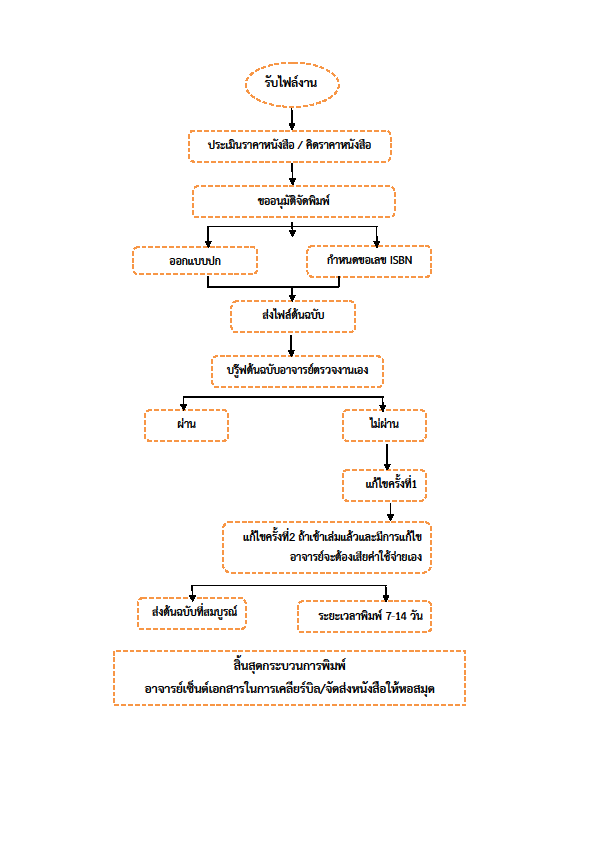 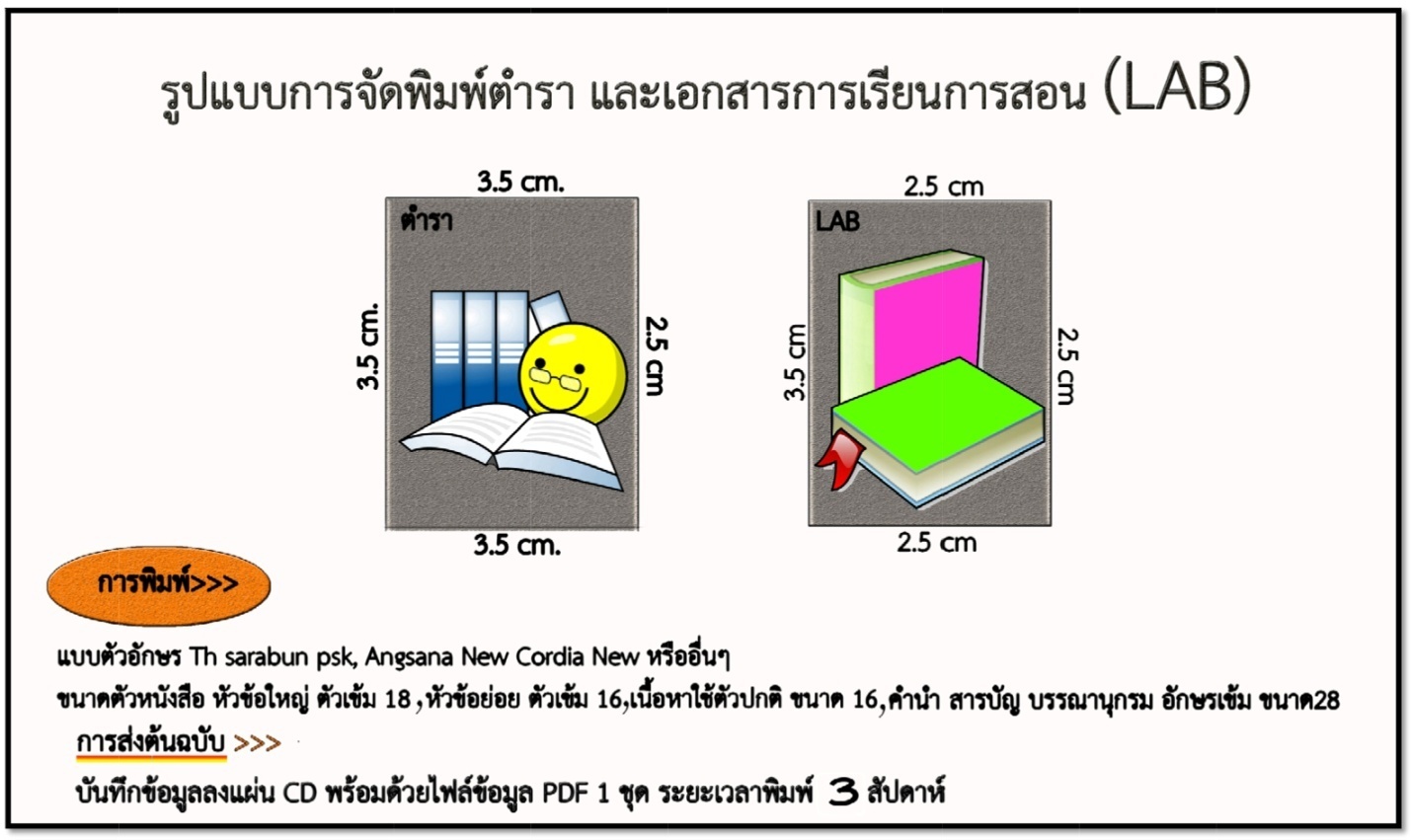 ติดต่อสอบถามและส่งเอกสารได้ที่Email : chadana06@gmail.comLine : phone 087-5579616